Конспект занятия для старших дошкольников«Виртуальная экскурсия в музей «Победы».Цель: Формирование духовности, нравственно-патриотических чувств у детей старшего дошкольного возраста.Обучающие задачи:- формировать у детей представление о подвиге народа, который встал на защиту своей Родины в годы Великой Отечественной войны;- познакомить дошкольников с жизнью детей во время войны;- подвести детей к выводу о том, что война - это плохо, а мир - хорошоРазвивающие задачи:- формировать у детей познавательную активность;- побуждать в детях интерес к событиям Великой Отечественной войны;- развивать внимание, наблюдательность, память, мышление, речь, воображение;- содействовать развитию слухового и зрительного восприятия через музейную экспозицию и рассказ экскурсовода;- развивать социально-личностные качества детей: сопереживание, умение работать в коллективе, позитивное отношение друг к другу;- развивать мелкую моторику рук, творческие способности.Воспитательные задачи:- воспитывать чувство гражданственности и патриотизма.- воспитывать нравственные чувства: доброжелательность, чуткость, отзывчивость, сопереживание, благодарность, умение прийти на помощь;- воспитывать уважение к защитникам Родины, к участникам войны, гордость за свой народ, армию, формировать интерес к истории своей страны, желание, став взрослыми, встать на защиту своей страны, любовь к Родине.Методы и приемы:словесные: беседа, объяснение, рассказ воспитателя;наглядные: интерактивная демонстрация наглядного материала.Оборудование: мультимедийный проектор, интерактивная доска,СD – проигрыватель, видеоэкскурсия в музей «Победы»Ход экскурсии:Воспитатель. - Ребята, а вы знаете, что такое музей? (Ответы детей)Воспитатель. Правильно, музей - это место, где хранятся интересные предметы, вещи. Он нужен людям для того, чтобы помнить о разных событиях, знать, как жили люди в разное время. Вы уже ни один раз посещали наш историко – краеведческий музей «История Донцов» и знакомы с военной экспозицией. Сегодня мы с вами отправимся в музей Победы и поможет нам интернет, в котором можно найти всю необходимую информацию. Музей Победы находится в городе Москва, на Поклонной горе. Устраивайтесь поудобнее, мы отправляемся. Воспитатель с детьми смотрят видеоэкскурсию в музей.Воспитатель:- Посмотрите на этот макет.- Что вы на нем видите? (Окоп, блиндаж, танки, солдат). - Для чего нужны окопы? (ответы детей). Правильно, окопы рыли, чтобы защищать солдат во время боя.- Посмотрите, это сооружение называется блиндаж.- А для чего он был нужен? (Ответы детей) Чтобы укрывать военных от огня противника. Они так же использовались для отдыха солдат, там оказывали первую помощь раненым, также там находились связисты.Физкультминутка "Мы солдаты"Раз-два – аты - баты,Три-четыре – мы солдаты.Маршируем как пехота.Раз-два – повороты.В кабину сели самолёта,Три-четыре – мы пилоты.Вниз – вверх, вниз – вверх,Наши крылья лучше всех.А теперь на кораблях,Мы качаемся в волнах.Сквозь бинокль вдаль посмотрим –Нелегко служить на флоте.Рефлексия. Воспитатель Стойко и мужественно сражались защитники Родины. Бои не затихали ни днем, ни ночью. Наши солдаты отличались необыкновенной храбростью.- А какими еще словами можно охарактеризовать наших солдат?- Какими они были?Воспитатель. Правильно, смелыми, храбрыми, отважными, мужественными, бесстрашными.
Воспитатель. Много героических поступков совершили наши солдаты. Как называется героический поступок?Дети. Такой героический поступок  называют подвигом.Воспитатель. Как называют человека, совершившего подвиг?Дети. Его называют - герой.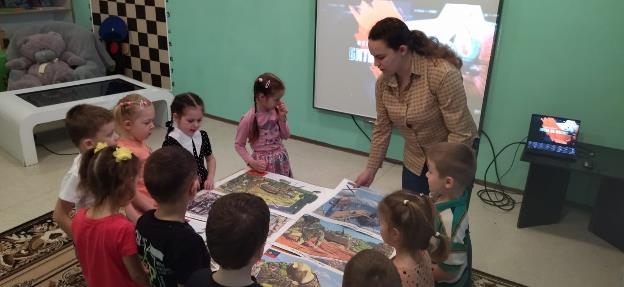 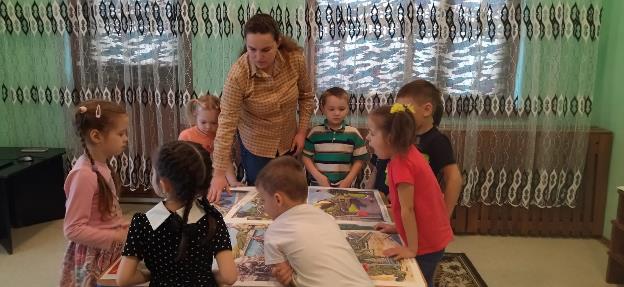 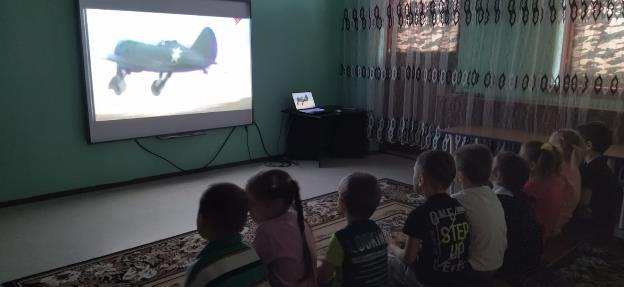 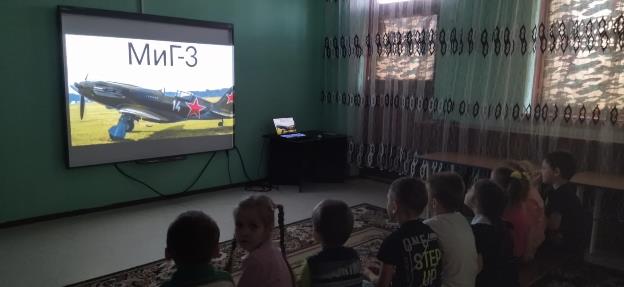 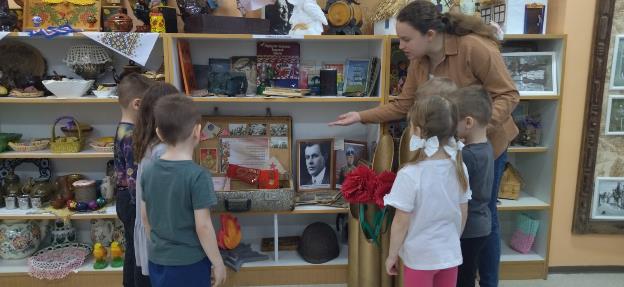 